STANDARD 9: FINANCIAL PRACTICES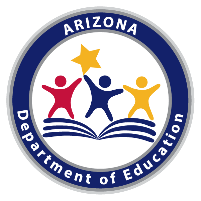 The Workplace Professional Skills should be used in tandem with the technical standards.  The Core Actions are descriptions of the Measurement Criteria. High School students should strive to meet the Level One-Novice descriptions.  Level Two through Level Four offer teachers and students the accomplishments to be obtained beyond the Novice level. The aim of this standard applies knowledge of finances for the profitability and viability of the organization.Measurement CriteriaMeasurement CriteriaCore ActionsCore ActionsLevel OneNoviceLevel TwoApproaching ProficiencyLevel ThreeProficientLevel FourExpert/Leader1.0Exercises prudence in personal finance as it relates to employment1.1Manages personal finances responsiblyDemonstrates an understanding of personal finance, including credit history, balances checkbook, debt to income, interest, select benefitsMonitors personal finance, e.g., paycheck, benefits, 401KManages personal finances so as not to affect employment responsibilitiesApplies personal financial acumen to benefit the organization’s bottom line2.0Articulates financial goals and strategies of the organization2.1Communicates organizational financial goalsResearches organization’s products, services, locations, events, marketsReviews financial data for the organization, e.g., balance sheets, direct vs. indirect costsConveys understanding of core business: primary products and services that generate revenue for the organizationInterprets financial data for the organization3.0Contributes to organizational profitability through knowledge of finances3.1Acts prudently with organizational resourcesProcesses financial transactions accurately according to job responsibilities, e.g., customer cash, check, debit, credit, invoices, purchase orders,manages petty cashDemonstrates an understanding of the relationship between the cost of resources and the viability of the organization, e.g., considers products, people, processes, time; stays within budget parametersActs as a responsible steward of organizational resources, e.g., collaborates to avoid duplication of effort; uses time judiciouslyModels prudent practice for maximizing organizational resources, e.g., calculates costs of time and materials to produce products and services3.0Contributes to organizational profitability through knowledge of finances3.2Maintains current knowledge of salary and benefitsRecognizes relationship between employee and employer obligations related to benefitsDemonstrates an understanding total cost of compensation package in salary and benefits, including healthcare, taxes, workers compensation, retirement, wellness programsKeeps current with employment costs and their impact on organizational resourcesAssesses the effect of the total compensation package on organizational resources3.0Contributes to organizational profitability through knowledge of finances3.3Relates work performance to company profitabilityDescribes the relationship between an organization’s profitability and the jobDemonstrates the relationship between company profitability and one's work performance, e.g., meets productivity goals, uses time effectively, acts with honesty, addresses financial implications related to safetyApplies ethical considerations to financial decision-makingParticipates in strategic/tactical financial planning for the ongoing growth/sustainability of the organization, e.g., planning meetings, development of new ideas, innovations